Allergen Chart			Spring/Summer 2022 Week Two        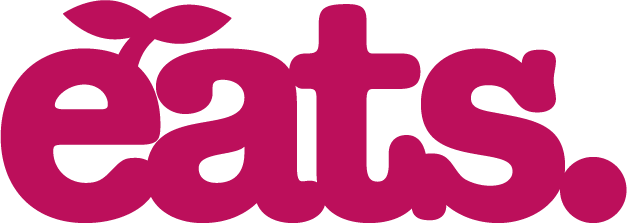 Recipe DescriptionContains X   May Contains O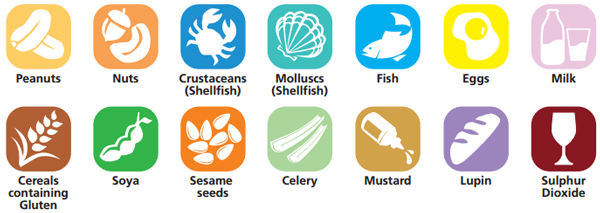 Traffic Light Pizza XXXVegetable Chilli NachosDiced Potato, Peas & SweetcornGF PizzaOXXOJam SpongeXXXGF Vegan Jam Roly Poly XCustardXClassic Beef LasagneOXXOXMacaroni CheeseXXBroccoli Garlic Herb breadOXOSpring Vegetable layer bakeOXClassic Beef & Potato layer bakeOXXStrawberry SmoothieIce CreamXGF CookieRoast Gammon & PineappleRoasted Vegetable GratinXXXRoast PotatoesGravyCarrots & Green CabbageEton Mess CheesecakeXXXOEton Mess GFXXOXWatermelon & GrapesSmokey Joe ChickenXBean & Vegetable LoafXXXXXNew PotatoesGreen Beans & Corn on CobQuorn Smokey JoeXFruit YoghurtXBlueberry PancakesXXFrosted Vanilla CupcakeXXXBattered Fillet of Fish GF DFXVegan Sausage RollXXChipsBaked BeansPeasChocolate BrownieXXFruit Jelly Fresh Fruit